SPRING FIELD TRIP SCHEDULE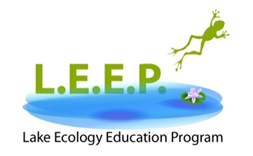 [DATE]Location:  [Name of property owner’s home, address; written directions, contact information]7:50 		Volunteer & Faculty Arrive (see volunteer schedule for action details) 8:00-8:15 	Faculty Orientation with [program leader and coordinator]8:15-8:25	Module leaders review teaching plan with assistants and verify equipment.8:25-9:00 	Tour Food/Energy “Woodland Trails” with local naturalist.8:35 		Students depart school9:05 		Students arrive at field trip location.9:05-9:15 	(10 minutes) Overview with studentsSafety reminder, stay in pairs, report injury, life jackets, eye protection, tick spray, sunscreen.Pass out cameras and lab books-discuss record keeping (students get initials from volunteer at each station).Divide into morning group assignments (A, B, C). Inform students of different afternoon group assignments.[Macroinvertebrates:  List of Volunteer names] [Shoreline Restoration:  List of volunteer names][Tree Study:  List of volunteer names]Morning Rotations (3 rotations, 40 minutes each)	9:15-9:55	(40 min) 1st Rotation	9:55-10:00	(5 min) Cookie Break	10:00-10:40	(40 min) 2nd RotationStudents Rotate-No Break	10:40-11:20 	(40 min) 3rd Rotation11:20-11:30 	(10 min) Wrap-up with all lab faculty leaders (all gather, essential for retention).	11:30-11:40 	(10 min) Lunch BreakAfternoon Rotations	11:40-11:45 	(5 min) Brief Overview Scavenger Hunt with [Coordinator Name], students 				divide into two groups. 	11:45-2:00 	(135 min) Scavenger Hunt (see separate schedules for each).Aquatic Studies [Volunteer names]Woodland Trails [Volunteer names]	12:50-12:55 	(5 min) Scavenger Hunt Switch - Students rotate to Woodland Trails/Aquatic 			Studies	2:00		Afternoon Rotations EndAll students make sure they have initials from all morning and afternoon stations, take completed lab books and cameras to designated table. Students go to beach for canoe race.Volunteers take Canoe Race photos w/student cameras. Team Member will take cameras to unload. School teacher will take lab books for students’ use in the classroom.Canoe Relay Races and Field Trip Wrap-up	2:00-2:05 	(5 min) Instructions given by [Canoe Race Coordinator]	2:05-2:25 	(20 min) Two Relay Races	2:25-2:35 	(10 min) Field Trip Wrap-upAward medalsThank hosts, high school student helpers, faculty, volunteers, canoe and boat providersFull group photo, students, faculty, and volunteers	2:35 		Student departure, faculty and volunteers pack equipment, return to 				designated area.	3:00 		Students arrive at school.